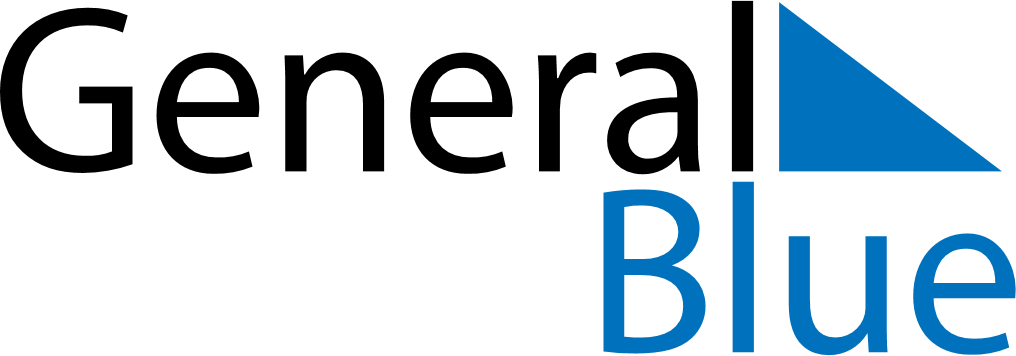 July 2024July 2024July 2024July 2024July 2024July 2024Lorain, Ohio, United StatesLorain, Ohio, United StatesLorain, Ohio, United StatesLorain, Ohio, United StatesLorain, Ohio, United StatesLorain, Ohio, United StatesSunday Monday Tuesday Wednesday Thursday Friday Saturday 1 2 3 4 5 6 Sunrise: 5:58 AM Sunset: 9:06 PM Daylight: 15 hours and 7 minutes. Sunrise: 5:59 AM Sunset: 9:06 PM Daylight: 15 hours and 6 minutes. Sunrise: 5:59 AM Sunset: 9:06 PM Daylight: 15 hours and 6 minutes. Sunrise: 6:00 AM Sunset: 9:05 PM Daylight: 15 hours and 5 minutes. Sunrise: 6:01 AM Sunset: 9:05 PM Daylight: 15 hours and 4 minutes. Sunrise: 6:01 AM Sunset: 9:05 PM Daylight: 15 hours and 3 minutes. 7 8 9 10 11 12 13 Sunrise: 6:02 AM Sunset: 9:04 PM Daylight: 15 hours and 2 minutes. Sunrise: 6:03 AM Sunset: 9:04 PM Daylight: 15 hours and 1 minute. Sunrise: 6:03 AM Sunset: 9:04 PM Daylight: 15 hours and 0 minutes. Sunrise: 6:04 AM Sunset: 9:03 PM Daylight: 14 hours and 59 minutes. Sunrise: 6:05 AM Sunset: 9:03 PM Daylight: 14 hours and 58 minutes. Sunrise: 6:05 AM Sunset: 9:02 PM Daylight: 14 hours and 56 minutes. Sunrise: 6:06 AM Sunset: 9:02 PM Daylight: 14 hours and 55 minutes. 14 15 16 17 18 19 20 Sunrise: 6:07 AM Sunset: 9:01 PM Daylight: 14 hours and 54 minutes. Sunrise: 6:08 AM Sunset: 9:01 PM Daylight: 14 hours and 52 minutes. Sunrise: 6:09 AM Sunset: 9:00 PM Daylight: 14 hours and 51 minutes. Sunrise: 6:09 AM Sunset: 8:59 PM Daylight: 14 hours and 49 minutes. Sunrise: 6:10 AM Sunset: 8:59 PM Daylight: 14 hours and 48 minutes. Sunrise: 6:11 AM Sunset: 8:58 PM Daylight: 14 hours and 46 minutes. Sunrise: 6:12 AM Sunset: 8:57 PM Daylight: 14 hours and 45 minutes. 21 22 23 24 25 26 27 Sunrise: 6:13 AM Sunset: 8:56 PM Daylight: 14 hours and 43 minutes. Sunrise: 6:14 AM Sunset: 8:56 PM Daylight: 14 hours and 41 minutes. Sunrise: 6:15 AM Sunset: 8:55 PM Daylight: 14 hours and 40 minutes. Sunrise: 6:16 AM Sunset: 8:54 PM Daylight: 14 hours and 38 minutes. Sunrise: 6:17 AM Sunset: 8:53 PM Daylight: 14 hours and 36 minutes. Sunrise: 6:17 AM Sunset: 8:52 PM Daylight: 14 hours and 34 minutes. Sunrise: 6:18 AM Sunset: 8:51 PM Daylight: 14 hours and 32 minutes. 28 29 30 31 Sunrise: 6:19 AM Sunset: 8:50 PM Daylight: 14 hours and 30 minutes. Sunrise: 6:20 AM Sunset: 8:49 PM Daylight: 14 hours and 28 minutes. Sunrise: 6:21 AM Sunset: 8:48 PM Daylight: 14 hours and 26 minutes. Sunrise: 6:22 AM Sunset: 8:47 PM Daylight: 14 hours and 24 minutes. 